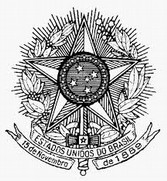 MINISTÉRIO DA EDUCAÇÃO UNIVERSIDADE FEDERAL DO PIAUÍ PRÓ-REITORIA DE ASSUNTOS ESTUDANTIS E COMUNITÁRIOS COORDENADORIA DE ASSISTÊNCIA COMUNITÁRIA SERVIÇO PEDAGÓGICO Campus Universitário Ministro Petrônio Portela, Bairro Ininga, Teresina, Piauí, Brasil; CEP 64049-550 SG – 14, Telefones: (86) 3215 5640 / 3215 5641; Fax (86) 3215 5640 e-mail sepeteresina@gmail.com TERMO DE CONCORDÂNCIA 1 – O rendimento acadêmico do estudante será avaliado pelo Serviço Pedagógico (SEPE) da  PRAEC a partir do momento em que for inserido em algum Benefício vinculado a esta Pró-Reitoria. 2 – O Serviço Pedagógico considerará para efeito deste Benefício a média semestral que corresponde à soma das médias das disciplinas cursadas divididas pelo total destas disciplinas. 3 - O estudante que estiver no período de vigência do Benefício com a média semestral abaixo de 7  (sete) terá até dois semestres para alcançar a meta estabelecida, conforme tabela abaixo, sob pena de  ser desligado, salvo em situações omissas a serem analisadas pelos Serviços da PRAEC, conforme a natureza de cada caso, mediante processo devidamente documentado.      *MS=média semestral3.1 - A média semestral abaixo de 7 (sete) será a mais aproximada dos valores apresentados na tabela descrita. 3.2 - A meta será a média semestral mínima a ser alcançada, conforme tabela descrita. 4 - Estudantes que ingressarem concomitantemente no curso e no Benefício terão que atingir média  semestral 7 (sete) no semestre em curso. Caso não consigam, terão mais um semestre para alcançar  a meta estabelecida conforme tabela deste artigo. 5 - Caso o estudante alcance a meta estabelecida, conforme tabela descrita, mas ficando ainda  abaixo de 7 (sete), terá que cumprir novamente com a mesma regra da tabela do item 2 até que alcance média semestral igual ou superior a 7 (sete). 6 - O estudante beneficiário da assistência estudantil da PRAEC deverá buscar apoio e orientação no Serviço Pedagógico (SEPE) da PRAEC quando apresentar dificuldades de aprendizagem ou baixo rendimento acadêmico e comparecer às convocações sempre que for informado. 7 - A convocação será feita por um dos meios: e-mail ou outro meio informado, sob a responsabilidade do estudante quanto à verificação e atualização no caso de mudança. 8 - O estudante que não comparecer à convocação do Serviço Pedagógico no prazo estabelecido, terá seu Benefício suspenso. 9 - Para ter direito ao retorno do Benefício, o estudante deverá encaminhar o processo devidamente documentado ao SEPE justificando os motivos do não comparecimento para que seja emitido parecer com apoio de outros Serviços da PRAEC, conforme cada caso. 10 - O não comparecimento a duas convocações do SEPE no prazo vigente do mesmo Benefício, acarretará em desligamento, salvo em situações omissas a serem analisadas pelos Serviços da PRAEC, conforme a natureza de cada caso, mediante processo devidamente documentado. 11 - O estudante beneficiário deverá estar matriculado em 4 (quatro) disciplinas ou 300 (trezentas) horas/aula por semestre, salvo no caso de aluno graduando ou formando ou em situações omissas a serem analisadas pelos Serviços da PRAEC, conforme a natureza de cada caso, mediante processo devidamente documentado. 11 - Enquanto durar o período de pandemia, o estudante fica regido pela Resolução 088/2020 que determina a matrícula em pelo menos uma disciplina. Tão logo a resolução seja revogada, o estudante deve cumprir o estabelecido no item 11.12 - Em caso de trancamento que comprometa o critério descrito no caput deste artigo, o aluno será automaticamente desligado do Benefício, salvo em situações omissas a serem analisadas pelos Serviços da PRAEC, conforme a natureza de cada caso, mediante processo devidamente documentado. 13 - O estudante será automaticamente desligado do benefício caso apresente reprovação em todas as disciplinas matriculadas em algum semestre no período de vigência do benefício, salvo em situações omissas a serem analisadas pelos Serviços da PRAEC, conforme a natureza de cada caso, mediante processo devidamente documentado.Nome: __________________________________________________________ Curso: _________________________Matrícula: ________________________ Benefício: ___________________  Telefone: ___________________ E-mail_____________________ Teresina, __, ___, __________________________________Assinatura do Estudante (por extenso) _______________________________________________                                                           Assinatura / Pedagogo (a) MS00,511,522,533,544,555,56,06,5META44,24,54,755,25,55,766,26,56,777